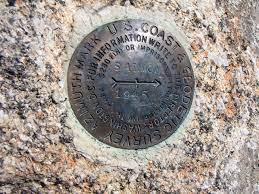 4/27 Meeting Agenda/RollChris Haines - IDLWilma Robertson - ITSJohn Sharrard - EsriByron McCombs- BLMLinda Davis - Idaho Water ResourcesJackie Malloy - City of ChubbuckJan Cunningham - EsriJeff Cook - IDPRJeff Hedstrom - State of MontanaJeff Swann - BLMMelissa Jankovic - City of MoscowRobin Dunn - IDLCole Rosner - Idaho Water ResourcesSteward Ward - Private SurveyorTom Kearns - IDLLfrederick - Laurie Frederick - Valley County CartographySydney Lewis - ITDTopicsParcel Fabric in Pro Overview	John Sharrard (ESRI)Key points:Enterprise based for multi-userFile GDB for single userRecord Driven workflowGeometry Driven workflowImproved boundary modelSimple featuresNo COGO requirementsEasy to adopt and fast to deployEasy integration between agenciesBackground on the Cadastral TWGCadastral Reference is the spatial grid of township, range, section, quarter-quarter lines, special surveys, mineral surveys or any line or corner established by a federal survey generally referred to as the Public Land Survey System (PLSS).VisionIdaho has a statewide Cadastral Reference base map that is:SeamlessMeets accuracy needs and standardsEasily accessible to the GIS community and the publicDigitalMutually beneficial to both the data producers and the data consumersContinually maintainedSupports a multi-purpose land information systemStrives to comply with appropriate state and national standards, andWill continue to be improved over timeGoals and ObjectivesDescribe the current status of the GCDB and 24K PLSS across the state including statements of accuracyInventory and describe the current uses of the GCDB, 24K PLSS and local cadastral reference systems for GIS mapping, especially parcel mappingDocument and present what has been shown to be possible at a local, regional, and state level, using examples of successful systemsDevelop and implement, short-term, temporary procedures to assist with various GIS cadastral reference data needs while more long-term permanent solutions are being developedEstablish an education and outreach program supporting the visionWork with BLM and local stakeholders to accomplish GCDB accuracy enhancement in priority areasWhere appropriate, use the information placed in the central control point database to enhance the PLSSPromote legislation and public policy including developing a funding mechanism to support the visionDifference Between the Cadastral, Parcels, and Boundary TWGS – 	Wilma RobertsonBoundary TWG is working with data for administrative boundaries and ownershipParcel TWG is working with County Parcel dataCadastral TWG is working with the PLSS and will incorporate data from the Geodetic control TWGOriginal Cadastral TWG HistoryChris HainesThe cadastral reference initially looked into the best Public Land Survey System dataset to use as a statewide reference and ways to manage the data and improve the positional accuracy of the data.We decided to use the BLM’s CADNSDI data as a starting dataset and the Esri Parcel Fabric as a management mechanism.  We met with Esri staff from the Parcel Fabric team at Esri UC in San Diego.  Additionally, we talked to members of the Montana State Library who had migrated their entire state into the Parcel Fabric using the BLM’s CADNSDI dataset.  After these meetings, we decided to migrate Idaho’s CADNSDI PLSS data into the ArcMap Parcel Fabric.  We started with a pilot area of Ada County.  That seemed to work well, so we decided to migrate the entire state into the Parcel Fabric.We completed the statewide migration and incorporated IDL’s ownership into the Fabric.  Around the same time that we completed this, IDL started a significant business system upgrade which consumed a considerable amount of time from these same members.  Due to this, the cadastral group stopped meeting and dissolved.Round RobinHow do you currently use the PLSS?Where do you get your PLSS data from?How do you update your PLSS data?Discussion included question about how separate agency can manage the same area data.Esri's answer: You would be managing two separate parcel fabrics independent of each other.Development team is looking into tool to aggregate different fabrics together.Water Resources (Wilma) - Took our IDL dataset and collected control points from other agencies.  Water Resources must have a quarter quarter or gov lots for any of their POD etc.  They would then artificially edit the PLSS data to include the water area to have quarter quarter/ gov lots.Montana has a collaboration with the BLM to maintain the PLSS data.  They work with the counties to adjust the county data in sync with each other.They will be using a file geodatabase.In their experience the enterprise geodatabase is real touch and go.  They have had some difficultly it sounds like.How Often do we want to meet?Decision was made to meet every 2 monthsAction ItemsWilma, Robin, and Chris will meet to review methods of integrating the PLSS into a statewide layer and come up with Pro and Cons for the various methodsJan will work with the counties to collect their PLSS standardsOther Agencies working with PLSS will have their standards readyByron will provide the schema for the CAD SDI